Publicado en Venecia, Italia el 10/07/2017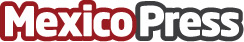 Nina Dotti enaltece a Venezuela durante la 57ª Bienal de Arte de VeneciaLa artista venezolana Nina Dotti participa con dos performances interactivos en la exposición internacional "Personal Structures", organizada por el "European Cultural Centre", en el marco de la 57ª edición de la Bienal de Arte de VeneciaDatos de contacto:Marinelly Tremamunno+39.3807532143Nota de prensa publicada en: https://www.mexicopress.com.mx/nina-dotti-enaltece-a-venezuela-durante-la-57 Categorías: Internacional Artes Visuales Sociedad Eventos http://www.mexicopress.com.mx